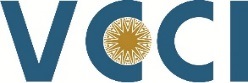 PHÒNG THƯƠNG MẠI VÀ CÔNG NGHIỆP VIỆT NAMPHÒNG THƯƠNG MẠI VÀ CÔNG NGHIỆP VIỆT NAMKHÓA ĐÀO TẠO SỐ 2“HƯỚNG DẪN XÂY DỰNG HỢP ĐỒNG LAO ĐỘNG VÀ CÁCH GIẢI QUYẾT TRANH CHẤP LAO ĐỘNG”Hà Nội, ngày 9/8/2022KHÓA ĐÀO TẠO SỐ 2“HƯỚNG DẪN XÂY DỰNG HỢP ĐỒNG LAO ĐỘNG VÀ CÁCH GIẢI QUYẾT TRANH CHẤP LAO ĐỘNG”Hà Nội, ngày 9/8/2022KHÓA ĐÀO TẠO SỐ 2“HƯỚNG DẪN XÂY DỰNG HỢP ĐỒNG LAO ĐỘNG VÀ CÁCH GIẢI QUYẾT TRANH CHẤP LAO ĐỘNG”Hà Nội, ngày 9/8/2022NỘI DUNG CỦA KHÓA HỌCQuy định pháp luật về hợp đồng lao động (các loại hợp đồng, thương lượng, ký kết, chấm dứt hợp đồng lao động hợp pháp, bất hợp pháp. Bồi thường khi chấm dứt bất hợp pháp).Các sai phạm về hợp đồng lao động cần tránh. Hướng dẫn soạn thảo các loại hợp đồng lao động nhằm dung hoà lợi ích giữa người lao động và người sử dụng lao động.Giải quyết tranh chấp lao động và đình công (tranh chấp lao động cá nhân, tập thể. Trình tự, thủ tục giải quyết của từng loại tranh chấp. Nghệ thuật xử lý tranh chấp, đình công.Quy định về ký kết thỏa ước lao động tập thể. Hướng dẫn xây dựng thỏa ước lao động tập thể, nội quy lao động.Quy định trong kỷ luật lao động – trách nhiệm vật chất Giải đáp các vướng mắc thực tế của DN.=========================================Thời gian: Ngày 9/8/2022 (01 ngày) thứ Ba(Sáng từ 8h30 - 11h30; Chiều từ 13h30 - 16h30)Địa điểm: Tầng 7, tòa nhà VCCI, Số 09 Đào Duy Anh, Đống Đa, Hà Nội.Chi phí tham dự: 1.000.000 VNĐ/học viên/khóa (bao gồm hóa đơn VAT, tài liệu, văn phòng phẩm, teabreak, chứng chỉ). Doanh nghiệp đăng ký từ 2 thành viên trở lên hoặc DN là hội viên của VCCI được ưu đãi giảm 10% học phí /1 học viên.Giảng viên: Chuyên gia đến từ Bộ Lao động TBXH, Tòa án nhân dân tối cao.=====================================Thông tin chuyển khoản:Tên tài khoản: Phòng Thương mại và Công nghiệp Việt Nam
Số tài khoản: 001.1.00.0019465 
Ngân hàng: Ngân hàng Ngoại thương Việt Nam, Sở giao dịch
Nội dung ghi: TEN LOP HOC-TEN CONG TY (ví dụ: công ty ABC nộp tiền ghi: LOP HUONG DAN XAY DUNG HOP DONG LAO DONG-CTY ABC)NỘI DUNG CỦA KHÓA HỌCQuy định pháp luật về hợp đồng lao động (các loại hợp đồng, thương lượng, ký kết, chấm dứt hợp đồng lao động hợp pháp, bất hợp pháp. Bồi thường khi chấm dứt bất hợp pháp).Các sai phạm về hợp đồng lao động cần tránh. Hướng dẫn soạn thảo các loại hợp đồng lao động nhằm dung hoà lợi ích giữa người lao động và người sử dụng lao động.Giải quyết tranh chấp lao động và đình công (tranh chấp lao động cá nhân, tập thể. Trình tự, thủ tục giải quyết của từng loại tranh chấp. Nghệ thuật xử lý tranh chấp, đình công.Quy định về ký kết thỏa ước lao động tập thể. Hướng dẫn xây dựng thỏa ước lao động tập thể, nội quy lao động.Quy định trong kỷ luật lao động – trách nhiệm vật chất Giải đáp các vướng mắc thực tế của DN.=========================================Thời gian: Ngày 9/8/2022 (01 ngày) thứ Ba(Sáng từ 8h30 - 11h30; Chiều từ 13h30 - 16h30)Địa điểm: Tầng 7, tòa nhà VCCI, Số 09 Đào Duy Anh, Đống Đa, Hà Nội.Chi phí tham dự: 1.000.000 VNĐ/học viên/khóa (bao gồm hóa đơn VAT, tài liệu, văn phòng phẩm, teabreak, chứng chỉ). Doanh nghiệp đăng ký từ 2 thành viên trở lên hoặc DN là hội viên của VCCI được ưu đãi giảm 10% học phí /1 học viên.Giảng viên: Chuyên gia đến từ Bộ Lao động TBXH, Tòa án nhân dân tối cao.=====================================Thông tin chuyển khoản:Tên tài khoản: Phòng Thương mại và Công nghiệp Việt Nam
Số tài khoản: 001.1.00.0019465 
Ngân hàng: Ngân hàng Ngoại thương Việt Nam, Sở giao dịch
Nội dung ghi: TEN LOP HOC-TEN CONG TY (ví dụ: công ty ABC nộp tiền ghi: LOP HUONG DAN XAY DUNG HOP DONG LAO DONG-CTY ABC)CÁCH ĐĂNG KÝ THAM GIA KHÓA HỌCQuý Doanh nghiệp đăng ký theo link:  https://forms.gle/mBLREoYFiqCGiUDi8hoặc điền phiếu đăng ký dưới đây và gửi email về Ban tổ chức trước ngày 06/08/2022.PHIẾU ĐĂNG KÝHọ tên: 1:...........................................................................................2:............................................................................................3:............................................................................................4: ...........................................................................................5: ...........................................................................................Tên công ty:..........................................................................………………………………………………….............MST:......................................................................................Địa chỉ: ………………………………………………...…………………………………………………………Tên người liên hệ:.................................................................Điên thoại:................................Fax:.....................................Mobile:.........................................................................Email:...........................................................................================================Thông tin liên hệ:Ms. Mai Phương: 0905 86 55 86; phuongttm@vcci.com.vnMr. Minh Đức: 0904 993399; ductm@vcci.com.vnTrung tâm Hỗ trợ Doanh nghiệp nhỏ và vừa – Phòng Thương mại và Công nghiệp Việt NamTầng 5, Tòa nhà VCCI, Số 9 Đào Duy Anh, Hà Nội Tel: 024 35742022       Fax: 024 3574 2020